„Badanie czystości wody, powietrzai gleby w gminie Kroczyce”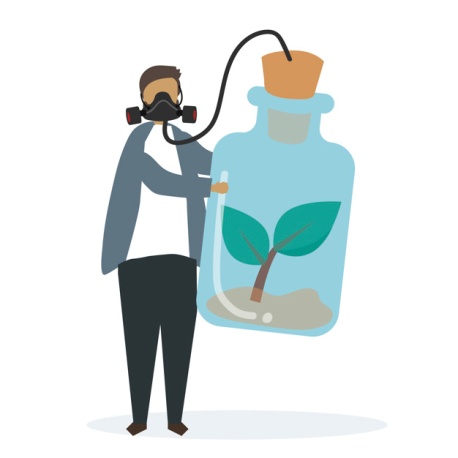 Projekt ma na celu przybliżyć uczestnikom zagadnienia związane z ochroną środowiska, wzbudzić poczucie współodpowiedzialności za stan środowiska w najbliższym regionie. Uczniowie doskonalić będą umiejętność współpracy w grupie, gromadzenia i przetwarzania informacji, zdobywania wiedzy poprzez eksperyment przyrodniczy oraz umiejętność naukowego rozumowania i wnioskowania. Zapraszamy wszystkich, którym nie jest obojętny stan środowiska.Zajęcia odbywać się będą od stycznia do czerwca 2019 r.Zajęcia są obowiązkowe i odbywać się będą po lekcjach. „Badanie czystości wody, powietrzai gleby w gminie Kroczyce”Projekt ma na celu przybliżyć uczestnikom zagadnienia związane z ochroną środowiska, wzbudzić poczucie współodpowiedzialności za stan środowiska w najbliższym regionie. Uczniowie doskonalić będą umiejętność współpracy w grupie, gromadzenia i przetwarzania informacji, zdobywania wiedzy poprzez eksperyment przyrodniczy oraz umiejętność naukowego rozumowania i wnioskowania. Zapraszamy wszystkich, którym nie jest obojętny stan środowiska.Zajęcia odbywać się będą od stycznia do czerwca 2019 r.Zajęcia są obowiązkowe i odbywać się będą po lekcjach. 